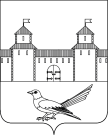 от 25.12.2015 № 820-пВ соответствии с Федеральным законом от 13.07.2015 № 220-ФЗ «Об организации регулярных перевозок пассажиров и багажа автомобильным транспортом и городским наземным электрическим транспортом в Российской Федерации и о внесении изменений в отдельные законодательные акты Российской Федерации», руководствуясь статьями 32, 35, 40 Устава муниципального образования Сорочинский городской округ Оренбургской области, администрация Сорочинского городского округа Оренбургской области постановляет: 1. Определить уполномоченным органом на осуществление функций по организации регулярных перевозок на территории муниципального образования Сорочинский городской округ Оренбургской области – Управление Жилищно-коммунального хозяйства администрации Сорочинского городского округа Оренбургской области.2. Настоящее постановление вступает в силу с момента подписания.3. Контроль за исполнением настоящего постановления возложить на заместителя главы администрации городского округа по оперативному управлению муниципальным хозяйством – А.А. Богданова.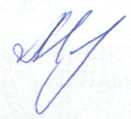 Глава муниципального образованияСорочинский городской округ                                Т.П. МелентьеваРазослано: в дело; Управление ЖКХ администрации Сорочинского городского округа.Администрация Сорочинского городского округа Оренбургской областиП О С Т А Н О В Л Е Н И Е Об определении уполномоченного органа по организации регулярных пассажирских перевозок на территории муниципального образования Сорочинский городской округ Оренбургской области.